Фототаблица к публичным обсуждениям Межрегионального управления Росприроднадзора по Астраханской и Волгоградской областям (Волгоградская область)10.06.2021 в 14.00 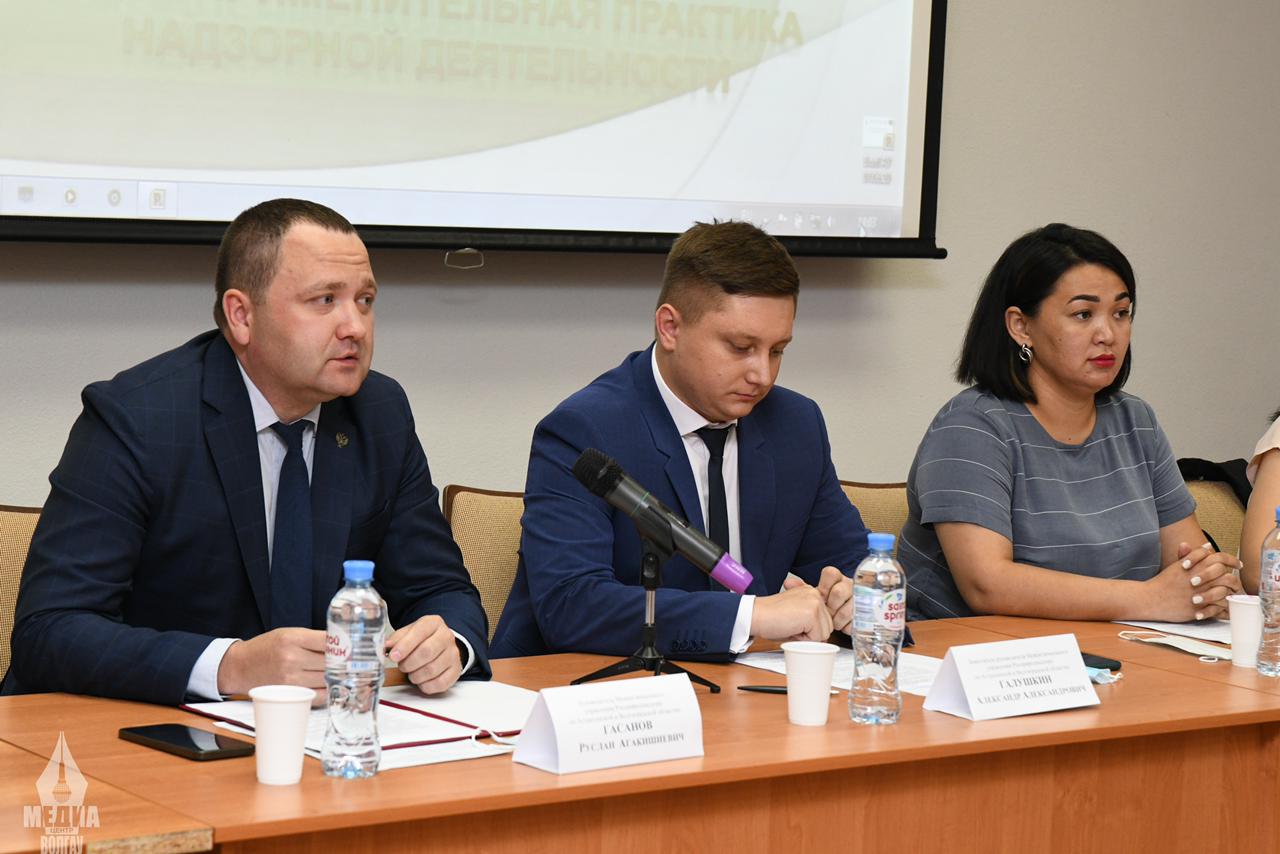 Фото № 1 – Руководство Межрегионального управления Росприроднадзора по Астраханской и Волгоградской областям (г.Волгоград).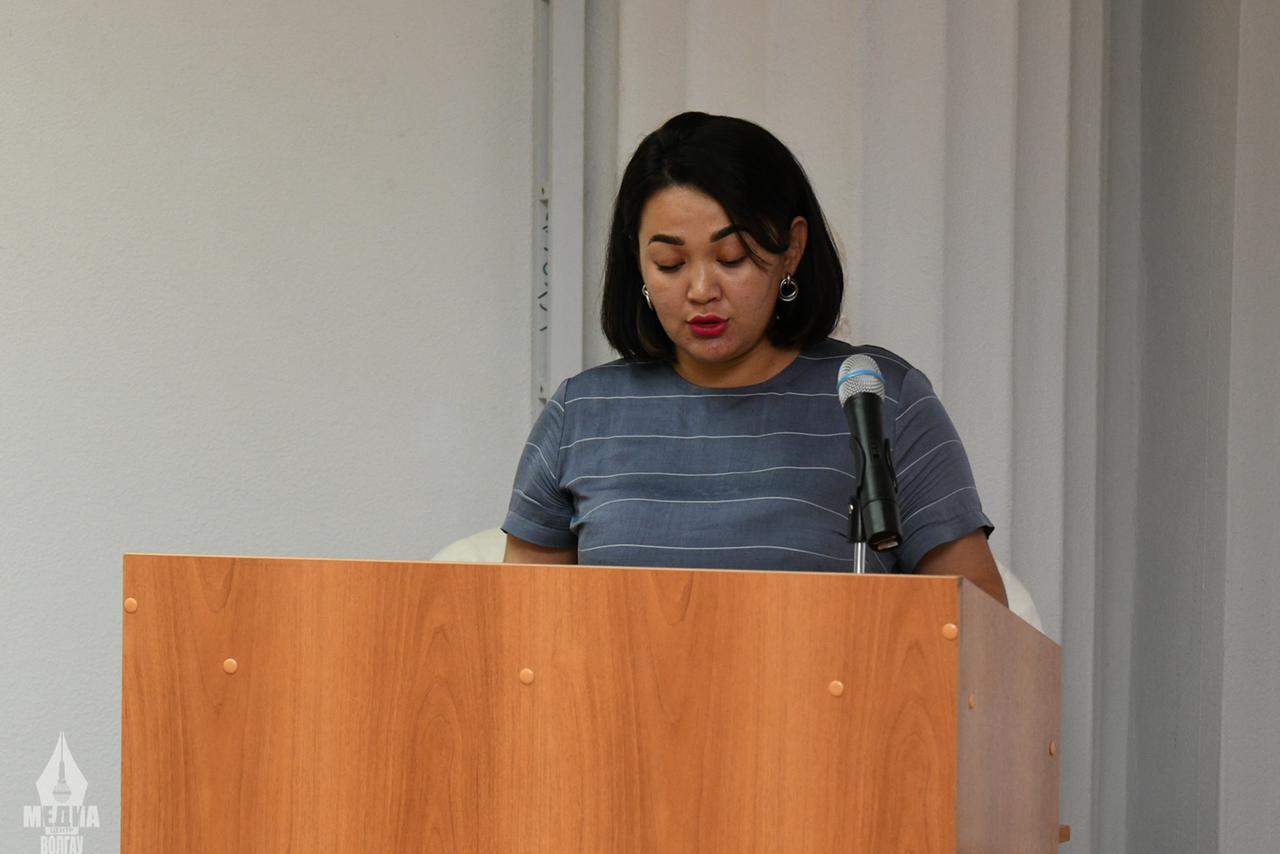 Фото № 2 – Доклад докладов сотрудников Межрегионального управления 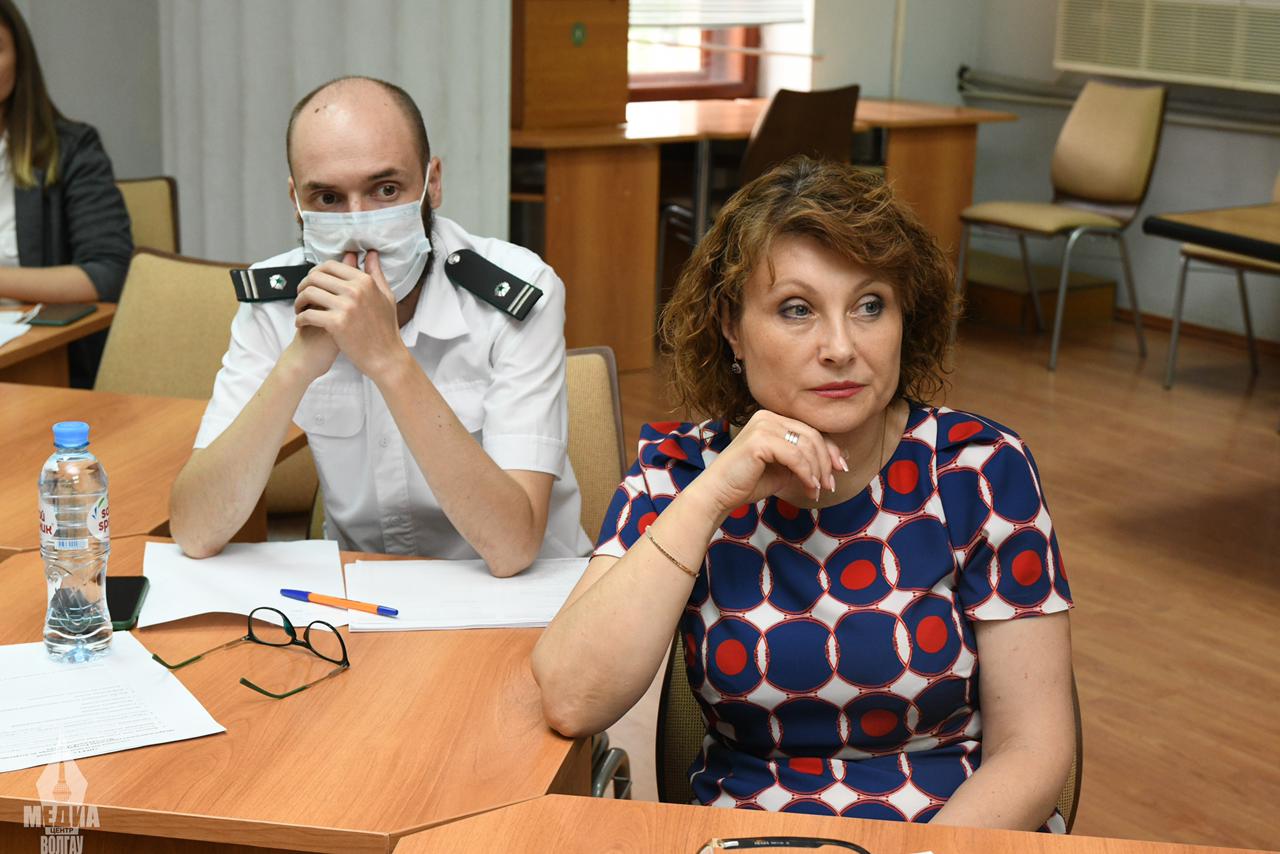 Фото № 3 – Обсуждение докладов на мероприятии.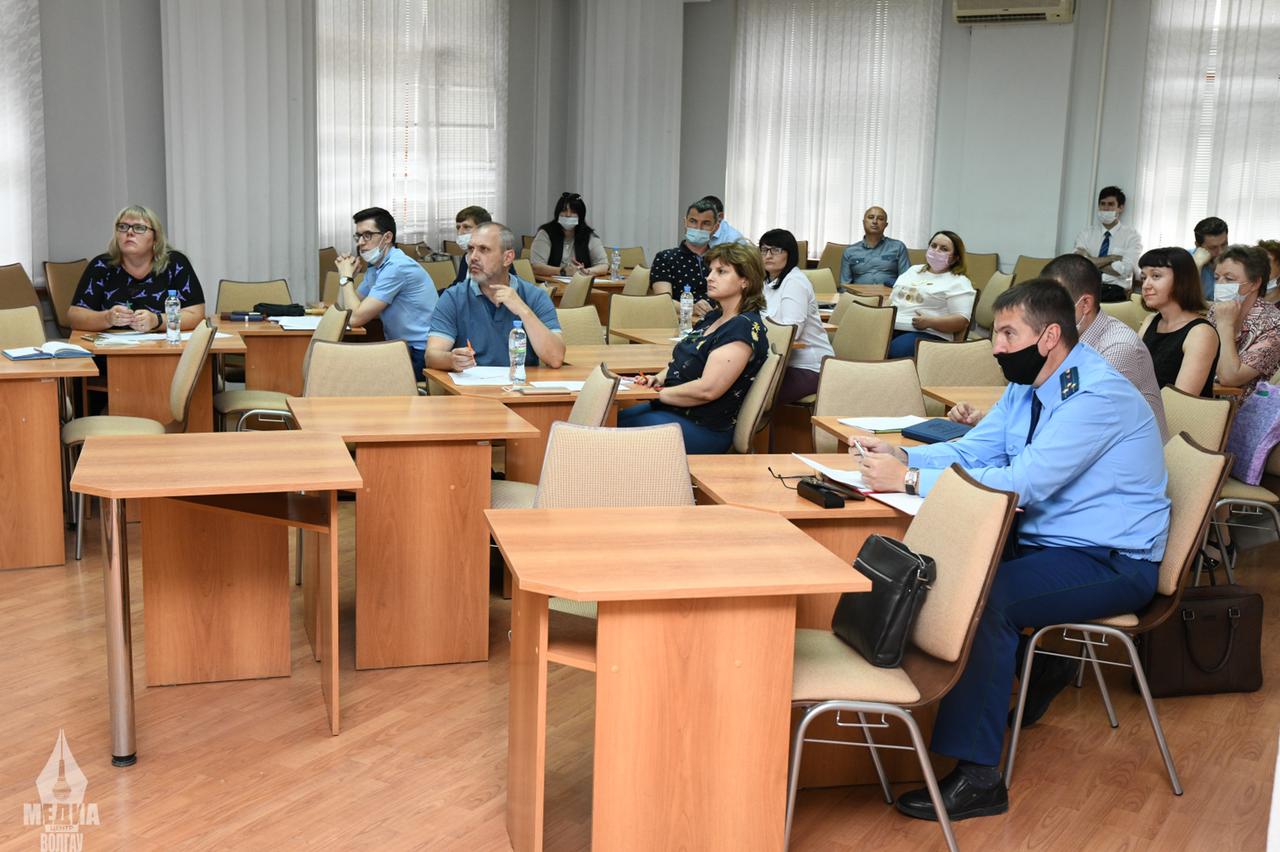 Фото № 4 – Обсуждение вопросов с природопользователями.